Вопросник и методологические указания по его заполнению можно скачать с сайта НБС: www.statistica.md/формы и классификаторы Раздел: STOC: ЗапасыВажно: Данные представляются только за отчетный квартал (например: за II квартал отчетный период составляет 1 апреля -30 июня)тыс. лей; данные приводятся с десятичным знакомКорреляция: стр. 2000 ≥ стр. 2300+стр.2400+стр.2500Раздел CONSUMURI: Доходы, затраты и расходы всего по предприятию Важно: Данные представляются только за отчетный квартал (например: за II квартал отчетный период составляет 1 апреля -30 июня)тыс. лей; данные приводятся с десятичным знаком 1 	Заполняют только: предприятия, занимающиеся торговлей (отражают балансовую стоимость проданных товаров); предприятия, поставляющие электро- и теплоэнергию, газ (отражают покупную стоимость без включения затрат по транспортировки и распределению поставленной энергии, газа,); предприятия общественного питания (отражают только балансовую стоимость перепроданных товаров, без включения стоимости произведенной продукции).Справочно: 							 	                   тыс. лей; данные приводятся с десятичным знаком Наименование:	Адрес:Район (муниципий, АТО Гагаузия)	Село (коммуна), город	Улица	№.	Код ОКПО	________________Код IDNO	__________________________Руководитель		(имя, фамилия)(подпись) „	”			20	Исполнитель		(имя, фамилия)тел.	НАЦИОНАЛЬНОЕ БЮРО СТАТИСТИКИ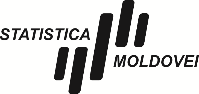 Квартальное статистическое обследованиеNr. 5-CЗатраты и расходы субъектовза _____ квартал  202___В соответствии с Законом Республики Молдова     № 93 oт 26.05.2017 года «Об официальной статистике», органы официальной статистики: - имеют право получать и собирать данные, необходимые для производства статистической информации, от всех физических и юридических лиц (ст.13);- гарантируют конфиденциальность данных и недопущение их разглашения (ст.19).Непредставление в установленный срок статистических данных, представление недостоверных данных или в неполном объеме является правонарушением и санкционируется в соответствии сo ст.330 Кодекса о правонарушениях Республики Молдова.Утвержден приказом Национального бюро статистики № 21 от 24 марта 2023 г.Субъектами, включенными в обследование этот вопросник может быть: -  представлен на бумажном носителе в адрес территориального органа статистики до 25 числа месяца после отчетного квартала - заполнен онлайн на портале raportare.gov.md до 30 числа месяца после отчетного квартала.№ стр.ПоказателиНа начало 
отчётного кварталаНа конец 
отчётного кварталаAB122000Запасы - всего2300из них:  Незавершённое производство (215)2400Продукция (216)2500Товары (217)№ стр.Показателиотчётный кварталAB10100Оборот предприятия (доходы от продаж), без НДС и акцизов (611;613)  (стр.0110+стр.0120+стр.0130)   (стр.0110+стр.0120+стр.0130+стр.0140+стр.0150+стр.0160)в том числе:за первый месяц кварталаза второй месяц кварталаза третий месяц квартала0110в том числе из стр.0100:от реализации продукции-всего (6111)0120от реализации товаров - всего (6112)0121в том числе:в розницу0122оптом0130от оказания услуг, выполнения работ, прочие доходы от продаж (6113, 6114, 6117, 6118)0131из них:оказанных предприятиям0132оказанных населению0140по строительным подрядам (6115)0141из них: населению0150по договорам операционного и финансового лизинга (аренды, имущественного найма) (6116)0160доходы от процентов, относящихся к выданным ссудам/займам (613)0170из строки 0100 - доходы от продаж нового жилья населению0180Другие операционные доходы (612)0190Балансовая стоимость проданных товаров10200Операционные затраты и расходы – всего (стр.0300+стр.0500+стр.0700+стр.0800+стр.0900+стр.1000)0300Материальные затраты и расходы – всего, из них: 0310сырье, материалы, покупные полуфабрикаты, запасные части0320топливо0500Затраты и расходы на услуги, оказанные сторонними лицами, в рамках операционной деятельности – всего 0510из них:  
транспортные0520связи0540переработка давальческого сырья0700Амортизация и обесценение долгосрочных активов0800Оплата труда0900Отчисления на обязательное государственное социальное страхование1000Другие операционные затраты и расходы – всего, из них:1010по договорам операционного лизинга (аренды, имущественного найма)№   стр.Показателиотчётный кварталAB11050Затраты по займам (начисленные проценты относимые на расходы)1200Прибыль (убыток) до налогообложения в отчетном квартале (счета 6 класса – счета 7 класса)